СРЕДНО УЧИЛИЩЕ „Д-Р ПЕТЪР БЕРОН“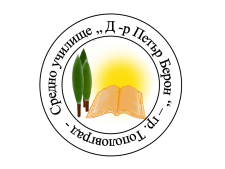 гр. Тополовград, ул. „Варна“ № 2, GSM: +359877212533,e-mail: info-2611018@edu.mon.bg; http: sou-topolovgrad.comУТВЪРЖДАВАМ:ДИРЕКТОР:                Златка ГосподиноваМЕРКИЗА ПОВИШАВАНЕ КАЧЕСТВОТО НА ОБРАЗОВАНИЕТОв СУ „Д-р Петър Берон“ Тополовградпрез учебната 2023/2024 г.Мерките за повишаване качеството на образованието са приети на заседание на педагогическия съвет (протокол № 1/05.10.2023 г.) и са утвърдени със заповед № 111/26.10 2023 г. на директора на училището.ВЪВЕДЕНИЕ. Основни понятия. Цел и очаквани резултатиВ настоящия документ разглеждаме качеството на образование като степента на съответствие на предоставяните от училището  образователни услуги с нормативните изисквания и с очакванията на гражданите и потребителите на тези образователни услуги (ученици, родители, работодатели), както и на очакванията на други заинтересовани страни). Повишаването на качеството на предлаганото от училището образование е предмет на целенасочена училищна политика. По смисъла на Закона за предучилищното и училищното образование, управлението на качеството е непрекъснат процес на организационно развитие, основан на анализиране, планиране, изпълнение на дейностите, оценяване и внасяне на подобрения в работата на детските градини и училищата. Важен инструмент в процеса на управление на качеството е професионалната рефлексия, която в оптималния си вариант  представлява системен и задълбочен преглед на реализацията на училищните политики и практики с цел подобряване на качеството на предлаганато образование. До регламентиране на самооценяването в държавния образователен стандарт за управление на качеството в институциите, мерките за повишаване качеството на образование се извеждат по избрана в образователната институция технология. Мерките за повишаване на качеството на образованието включват анализиране, планиране (прогнозиране, проектиране), изпълнение, контрол на постиженията от гледна точка на заложените цели и достигнатите резултати, както и отчитане на дейностите в процеса на обучение, възпитание и социализация на учениците и на управление на институцията чрез внасянето на подобрения в организацията на работата и повишаване на образователните резултати на учениците. Подобряването на качеството на образованието предполага изпълнение на целенасочени политики и действия, насочени към повишаване на образователните резултати на учениците и овладяване от тях на ключови компетентности, както и оптимизиране на процеса на управление на училището. Мерките за повишаване качеството на образование в образователната институция са насочени към: очертаване на максимално обективна картина на качеството на образование, предоставяно в училището и степента на съответствие от една страна - с нормативните изисквания, и от друга – с очакванията на учениците, родителите, гражданите, работодателите и други заинтересовани страни.идентифициране на практиките с висока ефективност и по възможност разширяване на техния обхват.установяване на рисковете по отношение на качеството на възможно най-ранен етап.определяне на областите, в които училището има нужда от подобрение и очертаване на  мерки и дейности за усъвършенстване на дейността.оптимизиране на системата за управление на ресурсите с цел повишаване на ефикасността.Насърчаване на  взаимодействието и сътрудничеството между членовете на екипа, с оглед  създаване на нагласа, готовност и мотивация за усъвършенстване на практиките.„отваряне“ на образователната институция към обществото и към създаването на партньорства в по-широк план и контекст.ЦЕЛИ И МЕРКИ ЗА ПОДОБРЯВАНЕ НА КАЧЕСТВОТО НА ОБРАЗОВАНИЕУсъвършенстване на процеса на преподаване чрез прилагане на стратегии, методи и подходи, провокиращи вниманието на учениците и насочени към придобиване на ключови компетентности и умения за решаване на проблеми.Подобряване на образователната среда и условията за учене на учениците.Целенасочени усилия за изграждане у учениците на социални умения и формиране на емоционална интелигентност от ранна възрастОсъществяване на екипна дейност между педагогическите специалисти за интегриране на учебното съдържание с фокус върху ключовите компетентности.Обезпечаване на образователния процес с разработени адекватни и приложими учебни програми за разширена и допълнителна подготовка Оптимизиране на вътрешната система за оценяване постиженията на учениците чрез прилагане на стратегии подходи за отчитане на индивидуалния напредък на всеки ученикИзвършване на задълбочени анализи на резултатите на учениците от НВО, ДЗИ, ДКИ и извеждане на конкретни мерки за подобрениеПланиране и реализиране на дейности за изграждане на позитивен организационен климат, за утвърждаване на позитивна дисциплина и за развитие на училищната общност (занимания по интереси, форми на ученическо самоуправление, взаимодействие с други институции с цел формиране на социални и граждански компетентности и умения за подкрепа на устойчивото развитие)Целенасочени дейности за развитие и изява на интересите и способностите на учениците и разширяване на участието им в олимпиади, състезания и др. Осигуряване на система от мерки за допълнителна работа с изоставащи ученици, консултации и подкрепа на ученици с изявени дарби.Създаване на условия за ефективно включване и приобщаване в училищния живот на ученици със специални образователни потребности,  ученици в риск, ученици от уязвими групи и др. Предприемане на активни и целенасочени действие за превенция на отпадането от училище и намаляване дела на отсъствията и по неуважителни причини. Осъществяване на пълноценно и ефективна партньорство с родителите на учениците.Повишаване на професионалните умения и компетентности на педагогическите специалисти за осигуряване на ефективно провеждане на образователния процес, за прилагане на прилагане на компетентностния и ценностно-ориентиран подход. Развитие на дигиталните компетентности на педагогическите специалисти за прилагане на новите технологии, за облачни ИКТ услуги, за иновативни дигитални методи за преподаване.Развитие на компетентностите на педагогическите специалисти за работа с даровити/талантливи деца/ученици, с деца/ученици със специални образователни потребности и в мултикултурна среда.Разработване и прилагане на училищна програма за взаимодействие на училищната общност с различни заинтересовани групи, които да подпомагат включването на децата в образование, трайното им приобщаване и повишаването на образователните им резултати.Разработване на стратегия за развитие на училището, въз основа на анализ на силните и слабите страни в дейността на институцията и на постигнатите резултати, съобразена с националната, регионалната и общинската образователна  политика. Прилагане на ясна кадрова политика, съдържаща обективни критерии за подбор, назначаване, съкращаване, възнаграждение, дисциплинарна отговорност, награди, кариерно развитие.  Осъществяване на ефективна квалификационна дейност, с извършване на регулярна оценка на влиянието и ефективността на включването на педагогическите специалисти във форми за повишаване на професионалната им компетентност.Създаване на климат за иновации, за създаване, популяризиране и обмяна на ефективни педагогически практики.Изграждане на безопасна, здравословна и подкрепяща среда – достъпна архитектурна среда, пропускателен лежим, видеонаблюдение, медицински кабинет, ресурсен кабинет …Оборудване  и поддръжка на функционални и модерни класни стаи, кабинети, работилници, лаборатории и др.Прилагане на ефективна система за финансово управление и контрол.  Формиране на организационна култура за съхранение на институционалните ценности и традиции; за изграждане на системата от символи и ритуали; за приемане и прилагане на Етичен кодекс на училищната общност и правила за поведение; за измерване ефективността от прилагането на мерки и санкции за нарушението им.Създаване на условия и постигане на ефективно взаимодействие между участниците в образователния процес (педагогически специалисти – ученици – родители), както и с всички заинтересовани страни за постигане на устойчивост при функционирането на институцията (финансиращ орган, базово предприятие, РУО, обществен съвет, училищно настоятелство и др.).Регулярно провеждане на изследване за проучване на удовлетвореността от управлението на педагогическите специалисти, учениците, родителите, партньори и заинтересовани лица.  МЕЖДУИНСТИТУЦИОНАЛНИ ВРЪЗКИ И ВЗАИМОДЕЙСТВИЯ ЗА ОСИГУРЯВАНЕ ИЗПЪЛНЕНИЕТО НА МЕРКИТЕОЧАКВАНИ РЕЗУЛТАТИ1. Осигуряване на по-голяма практическа приложимост на обучението и ориентирането му към придобиване от учениците на ключови компетнетности. 2. По-добра организация на различните формите на обучение. 3. Успешно участие във външното оценяване, ДЗИ, ДИ за придобиване на професионална квалификация, развитие и усъвършенстване на системата за вътрешно оценяване. 4. Засилване на възпитателната работа с децата и учениците с оглед пълноценно личностно развитие. 5. Разширяване и стимулиране на формите за обучение и възпитание в дух на демократично гражданство и патриотизъм, здравно и екологично възпитание, потребителска култура, физическа активност и спорт. 6. Устойчивост в развитието на училището.7. Ефективно и ефикасно управление на ресурсите. 8. Подобрена материална, физическа и информационна среда.9. По-широко навлизане на нови технологии и методи на преподаване, в т. ч. използване на разнообразни електронни ресурси.10. Постигане на положително отношение към училището и предлаганото училищно образование. ИНДИКАТОРИ ЗА ИЗПЪЛНЕНИЕФИНАНСИРАНЕ ИЗПЪЛНЕНИЕТО НА ПРОГРАМАТАДИРЕКТОР: